Prijenos europskog zakonodavstva – ključni izazov u poslovanju6. prosinca 2016.Lokacija: Hrvatska obrtnička komora, Ilica 49, 10000 ZagrebNakon konferencije slijedi ručak organizovan od strane skupine poslodavaca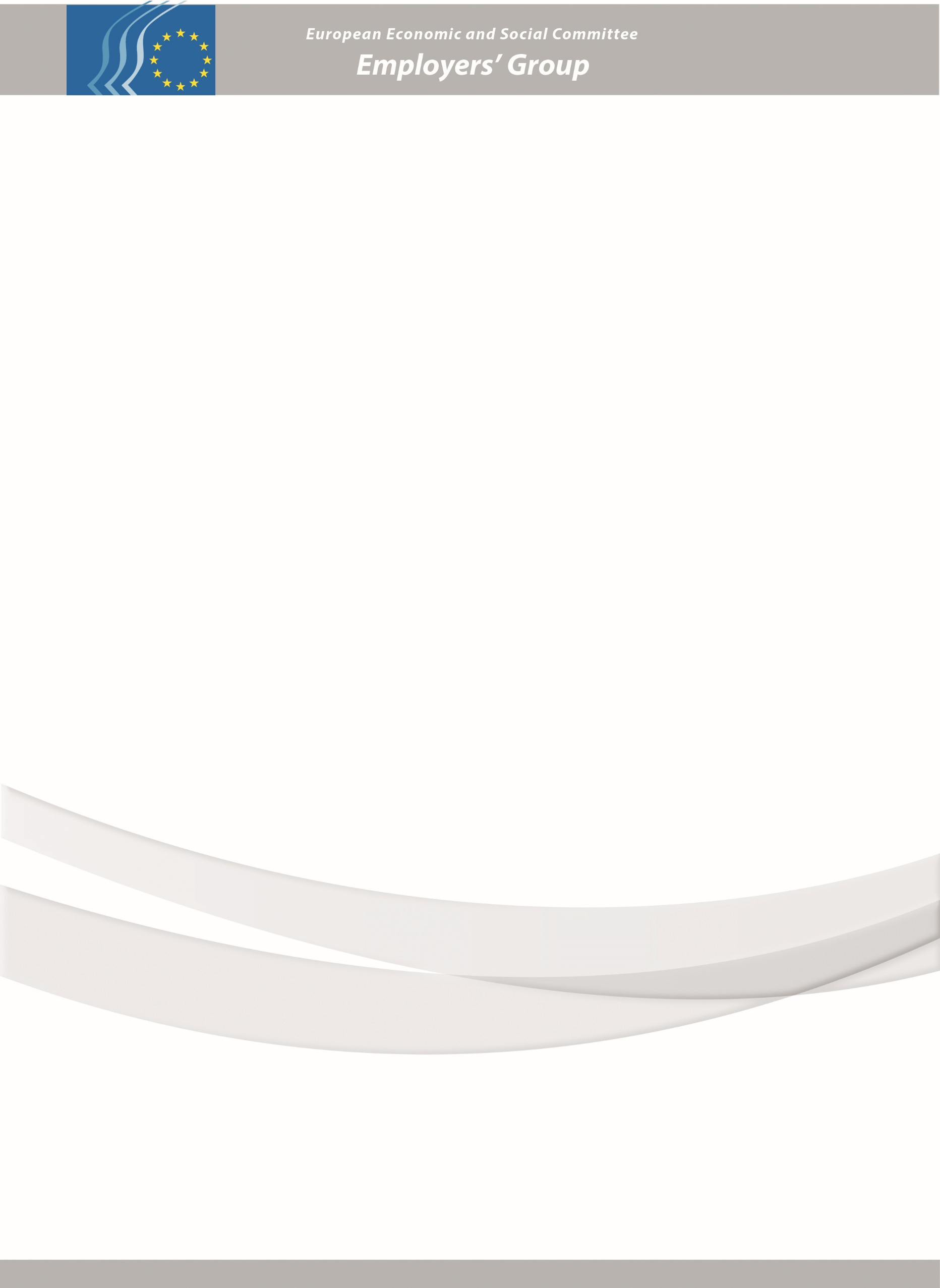 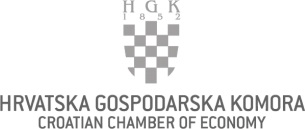 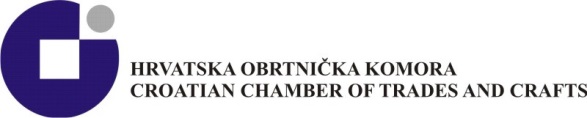 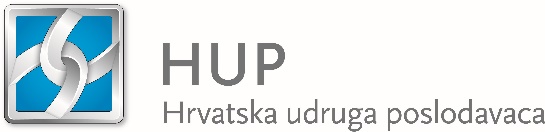 8.30 a.m.Registracija sudionika9.00 a.m.Uvodne riječiG. Dragutin Ranogajec, Predsjednik, Croatian Chamber of Crafts and Trades HOKG. Jacek Krawczyk, Predsjednik Grupe poslodavaca, EGSO9.20 a.m.Obraćanje predstavnika Hrvatskog sabora i Vlade RHG. Ivan Domagoj Milošević, Predsjednik Odbora za europske poslove Hrvatskoga saboraDr. sc. Martina Dalić, potpredsjednica Vlade RH i ministrica gospodarstva, poduzetništva i obrta10.00 a.m.Uvodni panel: Prijenos europskog zakonodavstva – stajalište Europskog gospodarskog i socijalnog odboraMišljenje o boljoj regulaciji EUG. Joost van Iersel, Predsjednik sekcije za ekonomsku i monetarnu uniju i socijalnu kohezijuREFIT programG. Ronny Lannoo, Predsjednik pododbora za REFIT program EGSO-aPrimjeri dobre prakse u prijenosu zakonodavstvaG. Ivan Voleš, stručnjak za prijenos EU zakonodavstva Grupe poslodavacaPrijenos zakonodavstva – studija slučajaPitanja i odgovoriModerator: Gosp. Dragica Martinović Džamonja, HGK, članica Grupe poslodavaca EGSO-a11.15 a.m.Pauza za kavu11.30 a.m.Debata: Hrvatska iskustva – prijenos europskog zakonodavstvaUvodno izlaganjeG. Borna Domitrović, Voditelj odjela, Ministarstvo vanjskih i europskih poslovaUtjecaj nepotrebnih i tegobnih pravila EU na konkurentnost europskog gospodarstvaG. Denis Ćupić, Predsjednik Hrvatske udruge developera, HUPProf. Dr. Željko Potočnjak, Hrvatska udruga poslodavaca, HUPG. Mario Antonić, Državni Tajnik Ministarstva gospodarstva, poduzetništva i obrta, MINGPOG. Dragutin Ranogajec, Predsjednik Hrvatske obrtničke komore, HOKG. Josip Zaher, Potpredsjednik Hrvatske gospodarske komore, HGKProf. Dr. Vedran Đulabić, Pravni fakultet ZagrebPitanja i odgovoriModerator: Gosp. Nataša Novaković, HUP12.45 p.m.Završne riječi:Gosp. Violeta Jelić, HOK, HOK, Potpredsjednica Grupe poslodavaca EGSO-a